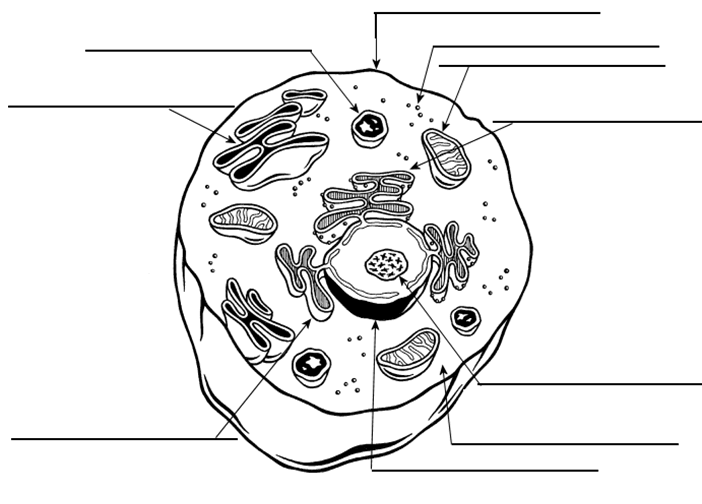 biomolecule2 examplesrepeating subunitsdraw the chemical structurewhat roles does it have in a cellLipidscarbohydratesnucleic acidsproteins